关于举办水利部离退休干部工作政策业务知识培训班的通知部直属各单位，各省、自治区、直辖市水利（水务）厅（局），各计划单列市水利（水务）局，新疆生产建设兵团水利局：为认真贯彻落实中办、国办《关于进一步加强和改进离退休干部工作的意见》精神，推动离退休干部工作转型发展、科学发展,根据《2016年水利部培训计划》安排，定于2016年5月5日在贵州省贵阳市举办“水利部离退休干部工作政策业务知识培训班”。现就有关事项通知如下：
    一、培训内容
    1.中办、国办《关于进一步加强和改进离退休干部工作的意见》宣讲辅导；2.离退休干部工作新政策、新制度讲解；3.运用新媒体开展离退休干部工作做法介绍。二、培训对象
    离退休干部工作部门的负责人，具体名额分配见《培训班名额分配表》（附件1）。请于2016年4月29日前，将《报名回执表》（附件2）通过电子邮件或传真发至水利部离退休干部局综合处。三、培训时间和地点	
    1、时间：2016年5月4-6日（4日报到，5日培训,6日返程）。
    2、地点：贵阳武岳酒店（贵阳市南明区南厂路1号，联系电话：0851—88651777）。培训班不安排接送站，参加培训人员请自行前往。交通路线可参考《赴贵阳武岳酒店路线指南》（附件3）。四、有关事项1、费用。此次培训班统一安排食宿，不收取培训费、食宿费、资料费等费用。学员往返交通费由所在单位自理。2、纪律。严格执行中央八项规定和水利部人事司《关于进一步加强水利干部教育培训管理工作的意见》的有关规定，节约、务实、高效办班。培训期间不安排无关活动。请严格按照分配名额报名参训，一律不得带无关人员参加。3、学时。本次培训班已列入水利部2016年培训班计划，凡参训人员，均可凭水利部离退休干部局出具的培训证明，进行2016年度培训学时登记。4、联系方式。联系人：徐陈华  010-63203439  13901338718        白云珊  010-63202149  13811915066传  真：010—63202142电子邮箱：lgj@mwr.gov.cn    附件：1.培训班名额分配表          2.报名回执表          3.赴贵阳武岳酒店路线指南                        水利部办公厅  2016年4月20日    附件 3 ：赴贵阳武岳宾馆路线指南贵阳火车站—贵州武岳酒店              金阳客车站—贵州武岳酒店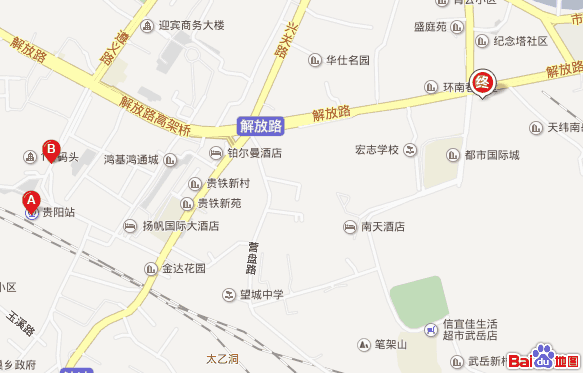 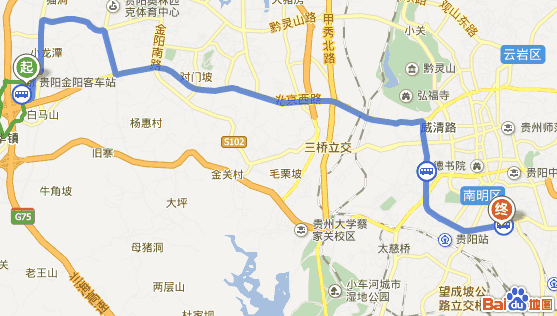 乘坐216路车到陈家坡站下车             乘坐224路至花香村站下车，转72、10、12路至陈家坡站下车贵阳龙洞堡机场—贵州武岳酒店        贵阳北站—贵州武岳酒店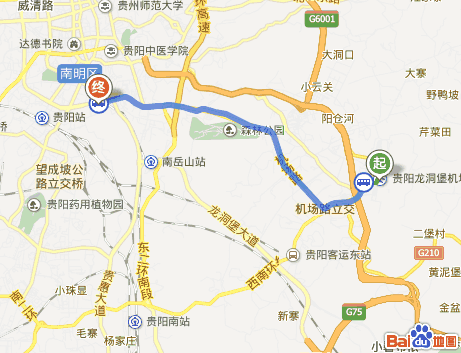 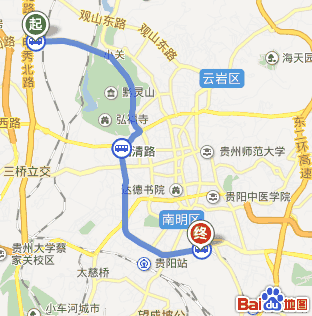 乘坐216路车到陈家坡站下车，打车30元。     乘坐209路至黔灵公园站下车，转72、10、12路车至陈家坡站下车。贵州武岳酒店地址：贵州省贵阳市南明区南厂路1号（省军区路口）电话：0851-88651777附件1：附件1：附件1：附件1：附件1：附件1：培训班名额分配表培训班名额分配表培训班名额分配表培训班名额分配表培训班名额分配表培训班名额分配表序号单   位名额序号单位名额1长江水利委员会332黑龙江省水利厅12黄河水利委员会333上海市水务局13淮河水利委员会234江苏省水利厅14海河水利委员会235浙江省水利厅15珠江水利委员会236安徽省水利厅16松辽水利委员会237福建省水利厅17太湖流域管理局138江西省水利厅18移民局139山东省水利厅19综合事业局140河南省水利厅110水文局141湖北省水利厅111调水局142湖南省水利厅112机关服务局143广东省水利厅113预算中心144广西壮族自治区水利厅114水利水电规划设计总院145海南省水务厅115中国水利水电科学研究院146重庆市水利局116水利报社147四川省水利厅117水利水电出版社148贵州省水利厅118发展研究中心149云南省水利厅119灌排中心150西藏自治区水利厅120南京水利科学研究院151陕西省水利厅121三门峡疗养院152甘肃省水利厅122小浪底水利枢纽管理中心153青海省水利厅123万家寨水利枢纽有限公司154宁夏回族自治区水利厅124澧水公司155新疆维吾尔自治区水利厅125北京市水务局156大连市水务局126天津市水务局157宁波市水利局127河北省水利厅158厦门市水利局128山西省水利厅159青岛市水利局129内蒙古自治区水利厅160深圳市水务局130辽宁省水利厅161新疆生产建设兵团水利局131吉林省水利厅162部离退局（含讲课者和会务人员）9单位合计单位合计61人员合计人员合计78附件2：附件2：附件2：附件2：附件2：附件2：报名回执表报名回执表报名回执表报名回执表报名回执表报名回执表姓名性别民族单位职务手机